Приложение 1. Образцы титульного листа контрольной работыМИНОБРНАУКИ РОССИИФедеральное государственное бюджетное образовательное учреждение высшего образования«Астраханский государственный университет»Филиал АГУ в г. Знаменске Астраханской областиКафедра педагогики, психологии и гуманитарных дисциплинКОНТРОЛЬНАЯ РАБОТА по дисциплине «_________________________»Знаменск – 2018Приложение 2. Образец оформления содержания контрольной работыВАРИАНТ №____1. …………………………………….……………………….22. …………………………………………….……………….7Список использованных источников……………………..20Приложение 3. Образец титульного листа рефератаМИНОБРНАУКИ РОССИИФедеральное государственное бюджетное образовательное учреждение высшего образования«Астраханский государственный университет»Филиал АГУ в г. Знаменске Астраханской областиКафедра педагогики, психологии и гуманитарных дисциплинРЕФЕРАТпо дисциплине «_________________________»на тему: ТЕМА РЕФЕРАТАЗнаменск – 2018Приложение 4. Образец оформления содержания рефератаСОДЕРЖАНИЕВВЕДЕНИЕ ………………………………………………….21. …………………………………….……………………….102. …………………………………………….……………….173.………………………………………………………..…….27ЗАКЛЮЧЕНИЕ …………………………………………….32СПИСОК ИСПОЛЬЗОВАННЫХ ИСТОЧНИКОВ……….33Приложение 5. Образец титульного листа курсовой работы (проекта)МИНОБРНАУКИ РОССИИФедеральное государственное бюджетное образовательное учреждение высшего образования«Астраханский государственный университет»Филиал АГУ в г. Знаменске Астраханской областиКафедра педагогики, психологии и гуманитарных дисциплинТЕМА КУРСОВОЙ РАБОТЫ (ПРОЕКТА)Курсовая работа по дисциплине «____________»Знаменск – 2018Приложение 6. Образец оформления содержания курсовой работыСОДЕРЖАНИЕВВЕДЕНИЕ (2-4 стр)*……….……..……….....………………....……………….…3-6ГЛАВА 1. ТЕОРЕТИЧЕСКАЯ ЧАСТЬ(10-15 стр)*.……….……..…..……......6-151.1. Название параграфа Название параграфа Название параграфа Название параграфа……………………………………………………………………………………....6-91.2. Название параграфа Название параграфа Название параграфа Название параграфа……………………………………………………………………………………...9-14Вывод по первой	 главе……………………………..…………………...…..…..14-15ГЛАВА 2. ПРАКТИЧЕСКАЯ ЧАСТЬ (10-15 стр)*……………………...…..…16-272.1.  _______________________ ……………………………..…………….………16-202.2. ________________________ ………………………………………….…….....21-26Вывод по второй	 главе…………………………….……………..……………..26-27ЗАКЛЮЧЕНИЕ (2-3 стр)*………………………………………...……...……....28-30СПИСОК ИСПОЛЬЗОВАННЫХ ИСТОЧНИКОВ...………………………….31-33ПРИЛОЖЕНИЯ...………………………………………………………...………..34-35* - курсивом в скобках указано рекомендуемое максимальное и минимальное количество страниц каждого раздела. Данная информация не печатаетсяПриложение 7. Образец титульного листа бакалаврской работыМИНОБРНАУКИ РОССИИФедеральное государственное бюджетное образовательное учреждение высшего образования«АСТРАХАНСКИЙ ГОСУДАРСТВЕННЫЙ УНИВЕРСИТЕТ»Филиал АГУ в г. Знаменске Астраханской областиКафедра педагогики, психологии и гуманитарных дисциплинБАКАЛАВРСКАЯ РАБОТА«Формирование патриотизма у военнослужащих по призыву в условиях учебного центра»Знаменск – 2018 г.Приложение 8. Образец оформления содержания бакалаврской работыСОДЕРЖАНИЕВВЕДЕНИЕ(2-4 стр)*……….…………………..…………………....……….…..….4-6ГЛАВА 1.ТЕОРЕТИЧЕСКАЯ ЧАСТЬ(20-23 стр)*.……..……..….…………....5-251.1. Название параграфа Название параграфа Название параграфа Название параграфа……………………………………………………………………………………...6-151.2. ____________________……………………………………………………...…16-24Вывод по первой	 главе……………………………..………………...…..………...25ГЛАВА 2. ПРАКТИЧЕСКАЯ ЧАСТЬ (35-37 стр)*………….…………..….…26-652.1.  _______________________ ………………………………………….……..…27-302.2. ________________________ ……………………………………….……….....31-412.3. ________________________ ………………………………………….…….....42-522.4. ________________________ …………………………………………………..53-63Вывод по второй	 главе…………………………………………..………..….....64-65ЗАКЛЮЧЕНИЕ (2-3 стр)*………………………………………...……...…….....66-69СПИСОК ИСПОЛЬЗОВАННЫХ ИСТОЧНИКОВ...………………………….70-75ПРИЛОЖЕНИЯ...………………………………………………………...………..76-96* - курсивом в скобках указано рекомендуемое максимальное и минимальное количество страниц каждого раздела. Данная информация не печатаетсяПриложение 9. Образец оформления задания на выполнение бакалаврской работыМИНОБРНАУКИ РОССИИФедеральное государственное бюджетное образовательное учреждение высшего образования«АСТРАХАНСКИЙ ГОСУДАРСТВЕННЫЙ УНИВЕРСИТЕТ»Филиал АГУ в г. Знаменске Астраханской областиКафедра: педагогики, психологии и гуманитарных дисциплинНаправление подготовки: 44.03.02 Психолого-педагогическое образование
УТВЕРЖДАЮ    Заведующий кафедрой, 
к.п.н., доцент
__________________Б.В. РыковаЗ А Д А Н И Ена выполнение бакалаврской работыСтуденту учебной группы _______________________________________________________________________________________________________________________________ (фамилия, имя, отчество)ТЕМА ВЫПУСКНОЙ КВАЛИФИКАЦИОННОЙ РАБОТЫ БАКАЛАВРА___________________________________________________________________________________________________________________________________________________________________________________________________________________________________________________________________________________________________________________________________________________________________________________________________________________________________________________________________________________________________________________________________________________________________________________________________________________________________________________________________________________________________Тема ВКР сформулирована в соответствии с _____________________________________(стратегический партнер, работодатель, подразделение (службы) АГУ и т.д.)Утверждено приказом ректора АГУ  (приказ от «___» ____________ 20 ___ г. № _____) Представление выпускнойквалификационной работы на кафедру                              «___» ______________  20___ г.Дата защиты                                                                          «___» _______________20 ___ г.Основная рекомендуемая литература_____________________________________________________________________________________________________________________________________________________________________________________________________________________________________________________________________________________________________________________________________________________________________________________________________________________________________________________________________________________________________________________________________________Руководитель выпускной квалификационной работы ___________________________________________________________________________(ученая степень, звание, фамилия, подпись)Задание принял к исполнению  «____» _______________ 20 ___г.Студент ____________________________________________ (подпись)                                                                          (ФИО)Приложение 10. Образец титульного листа отчета по практикеМИНОБРНАУКИ РОССИИФедеральное государственное бюджетное образовательное учреждение высшего образования«Астраханский государственный университет»Филиал АГУ в г. Знаменске Астраханской областиО Т Ч Е Тпо учебной (производственной, преддипломной) практикеНормативный контроль          _______________                             Громова Н.В.Знаменск – 2018Приложение 11. Образец индивидуального плана работы студента на практикеИНДИВИДУАЛЬНЫЙ ПЛАН РАБОТЫ СТУДЕНТА НА ПРАКТИКЕГрафик составлен «__»________2018 г.Подпись руководителя___________________Примечание: заполняются все дни прохождения практики (включая субботы) с 9.00 до 15.00 (с 8.00, если в это время занятия по расписанию базы практики). Указывается время начала и окончания занятия, место – номер аудитории и корпус (если на базе практики несколько корпусов), в случае запланированного посещения занятий, проводимых студентами на других базах практики – указывается адрес этой базы. Подробно заполненный план практики (с указанием видов деятельности) сдается научному руководителю практики в течение недели после начала практики (после знакомства с расписанием занятий на базе) в целях оптимального планирования и контроля.Жирным шрифтом выделяются строки, указывающие на те мероприятия, которые практикант проводит самостоятельно, курсивом – мероприятия других студентов, которые он посещает. Приложение 12. Образец титульного листа дневника по практикеМИНОБРНАУКИ РОССИИФедеральное государственное бюджетное образовательное учреждение высшего образования«Астраханский государственный университет»Филиал АГУ в г. Знаменске Астраханской областиДНЕВНИКпо учебной (производственной, преддипломной) практикеПервичный инструктаж на рабочем месте провелПодпись руководителя_______________С правилами и мерами безопасности ознакомлен (ознакомлена)Подпись студента_______________Знаменск – 2018Приложение 13. Образец дневника по практикеДНЕВНИК УЧЕБНОЙ (ПРОИЗВОДСТВЕННОЙ, ПРЕДДИПЛОМНОЙ) ПРАКТИКИПриложение 14. Требования к психолого-педагогической характеристике учащегосяСбор информации о личности учащегося производится с использованием известных методов, применяемых в школе: наблюдение, беседа, интервью, тестирование, анализ продуктов деятельности (рисунки, сочинения, ведение дневника, оформление тетрадей и т.д.). Наблюдение за учащимся происходит на уроках, во время перемен, внеклассных мероприятий. Практикант фиксирует особенности учебной деятельности, проявление форм поведения и общения со сверстниками и педагогами. На основании бесед с учителями, классным руководителем (старостой класса), родителями или одноклассниками формируется собирательный образ исследуемой личности. Наличие фактического материала и аргументация психологических выводов - обязательное условие характеристики.Глубина характеристики будет определяться степенью вскрытия подлинных психологических причин проявления соответствующих личностных качеств ученика и рекомендуемых мер педагогического воздействия с учетом этих причин.В характеристике отмечается, в течение какого времени проводилось изучение учащегося и какими методами. Психолого-педагогическая характеристика сдается вместе с остальной документацией по практике, проверяется и оценивается руководителем практики от филиала АГУ в г. Знаменске.Примерная  схема составления психолого-педагогической характеристики учащегосяОбщие сведения: Ф. И. О., возраст;место обучения, специальность;цель изучения личности учащегося. На этом этапе нужно описать, почему именно личность этого ученика стала предметом Вашего анализа. Что заставило Вас обратить внимание на этого учащегося? Методы исследованияВремя проведения исследованияНаправленность учащегося:ценностные ориентации (духовное удовлетворение, материальное благополучие, социальные контакты, собственная индивидуальность, престиж, достижения, саморазвитие, обучение и образование, профессиональная жизнь, семья, увлечения, общественная жизнь).Успеваемость:знания: успеваемость по различным предметам;отношение к учёбе: дисциплинированность, отношение к различным предметам; систематичность, добросовестность, аккуратность выполнения домашних заданий.Психические процессы:внимание — свойства: объём, распределение, переключаемость, избирательность, устойчивость, концентрация;память — преобладающий вид: образная, словесно-логическая, эмоциональная, двигательная; механическая, смысловая; характеристики продуктивности: объём, точность, скорость запоминания, длительность сохранения информации, лабильность, помехоустойчивость;мышление — особенности мыслительных операций: анализ, синтез, обобщение, сравнение, систематизация, абстрагирование, конкретизация; преобладающий вид: наглядно-действенное, наглядно-образное, словесно-логическое; репродуктивное, продуктивное; особенности: аналитичность, рефлексивность, критичность, самостоятельность, гибкость, подвижность, активность;эмоции — тревожность (ситуативная, личностная).Темперамент, характер:темперамент (экстраверсия, ригидность, эмоциональная возбудимость, темп реакций, активность; уравновешенность и подвижность нервных процессов, сила нервной системы,);характер, акцентуации характера.Межличностные отношения: ориентация на задачу, на взаимоотношения в группе, на себя;особенности поведения в конфликтных ситуациях;положение учащегося в группе, его социометрический статус;коммуникативные и организаторские склонности;характер взаимоотношений с окружающими: с родителями, преподавателями, друзьями;участие в общественной жизни коллектива: отношение к общественным поручениям, качество их выполнения, активность и самостоятельность учащегося в групповой деятельности. Общие выводы и рекомендации по работе с учащимся:насколько соответствуют интересы и склонности учащегося выбранной кружковой деятельности;на какие сильные стороны личности учащегося следует опираться при организации учебной деятельности, какие - затрудняют процесс обучения;какие характеристики познавательных процессов требуют коррекционного вмешательства.Приложение 15. Примерная схема составления психолого-педагогической характеристики учебной группыХарактеристика группы учащихся составляется на основании результатов, полученных при использовании следующих методов: наблюдения, беседы, тестирования, социометрии и референтометрии.1. Общие сведения: год обучения, количество учащихся, возраст, соотношение числа юношей и девушек, социальный состав.2. Уровень работоспособности и оптимальный темп для большинства учащихся.3. Успеваемость и дисциплина в группе (перечислить фамилии и дать характеристику успевающих и неуспевающих, дисциплинированных и недисциплинированных учащихся, анализ причин создавшейся ситуации).4. Преобладающая мотивация учебной деятельности большинства учащихся (мотив общения, мотив оценки, познавательная мотивация, учебно-профессиональная).5. Официальная структура группы, особенности официально-деловых отношений: распределение поручений, характеристика членов активной группы, общественные дела группы. 6. Межличностные отношения в группе:система личных взаимоотношений между учащимися; неофициальные лидеры, их индивидуально-психологические особенности; изолированные в группе, причины изолированности; наличие микрогруппировок и их состав, отношение между группировками, дружеские пары и их характеристика;психологический климат в группе;традиции в группе.7. Общие выводы и рекомендации по дальнейшей работе с группой, пожелания в адрес педагогов, ученического коллектива и отдельных учащихся. К характеристике обязательно прилагаются материалы, бланки ответов, результаты первичной обработки тестирования, социометрии, анкетирования, проведенных студентом в группе во время учебной практики.Приложение 16. Структура отзыва на открытое мероприятиеОбщие рекомендации для психолого-педагогического анализа учебного занятияВ процессе прохождения практики необходимо проанализировать несколько открытых занятий ваших коллег и написать отзыв на одно из них. Схема анализа составляется на основе контент-анализа результатов наблюдения, которые вы фиксируете непосредственно на мероприятии.1. Анализ проводится на основе наблюдений и протокольной записи, отражающей ход урока (практического занятия). В протокол записываются моменты, характеризующие психические особенности клиентов, их учебной деятельности, психологические аспекты педагогического воздействия преподавателя на учащихся, особенности их личности и деятельности.2. Главное в анализе урока – осмысление эффективности взаимодействия преподавателя с учащимися.3. Уровень когнитивной нагрузки учащихся4. Результативность учебного занятия.Для написания отзыва воспользуйтесь методикой системного анализа и оценки эффективности учебных занятий.Методика системного анализа и оценки эффективности учебных занятий.Системный анализ мероприятий проводят по следующим пяти направлениям с использованием двадцати пяти показателей. Основой для анализа является метод наблюдения за деятельностью преподавателя и учащихся.Оценка основных личностных качеств практиканта.Знание предмета и общая эрудиция в целом.Уровень педагогического и методического мастерства.Культура речи, дикция, интенсивность, образность, эмоциональность; общая и специфическая грамотность.Степень тактичности и демократичности взаимоотношений с учащимися.Внешний вид практиканта, мимика, жесты, культура поведения.Оценка основных характеристик клиентов на занятиях.Степень познавательной активности, творчества и самостоятельности.Уровень общеучебных и специальных умений и навыков.Наличие и эффективность коллективных (групповых) форм работы.Степень, дисциплинированности, организованности и заинтересованности.3. Оценка содержания деятельности практиканта.3.1. Научность, доступность и посильность изучаемого учебного материала, формируемых умений и навыков.3.2. Актуальность и связь с жизнью (теории с практикой).3.3.Степень новизны, проблемности и привлекательности познавательного или игрового материала (получаемой учащимися информации).3.4.Оптимальность объема, предложенного для усвоения материала.4. Оценка эффективности способов деятельности практиканта и учащихся в ходе занятий.4.1.Рациональность и эффективность использования времени мероприятия, оптимальность его темпа, а также чередования и смены видов деятельности.4.2. Степень целесообразности и эффективности использования наглядности в ТСО в его ходе.4.3. Степень рациональности и эффективности, использованных методов и организационных форм работы.4.4. Уровень обратной связи со всеми учащимися в ходе занятия.4.5. Эффективность контроля за работой учащихся и уровень требований, на котором проводилась оценка их занятии, умений и навыков.4.6. Степень эстетического воздействия проводимого занятия на учащихся.4.7. Степень соблюдения правил охраны труда и техники безопасности преподавателем и учащимися в ходе занятия.5. Оценка цели и результатов проведенного занятия5.1. Степень конкретности, четкости и лаконичности формулировки цели занятий. Реальность, целесообразность, сложность и достижимость цели одновременно.Степень обучающего воздействия проведенного занятия на учащихся (чему и в какой степени научились).Степень воспитательного воздействия (что способствовало их воспитанию).Степень воздействия мероприятия на развитие учащихся (что способствовало их развитию).Всего по пяти направлениям системного анализа проведенного занятия двадцать пять основных показателей (по личности практиканта – пять, по учащимся – четыре, по содержанию деятельности – четыре, по способам деятельности – семь, по цели-результату – пять). Если сумму этих показателей принять за 100%, то условное соответствие каждого из них – 4% (можно в баллах – тогда 100 и 4 балла соответственно). Таким образом, 85% и выше урок оценивается на «отлично», 65-84% - на «хорошо», и 45-64% - на «удовлетворительно».Приложение 17. Структура методической разработки занятияМесто и значение темы в системе целого курсаРекомендуемая литератураСпецифика аудитории (возраст школьников)Цель мероприятияЗадачи Характер учебных задач Организационная форма мероприятияПлан мероприятияРазвёрнутый план – конспект мероприятияЗадания для проверки степени усвоения материалаПриложение 18. Структура методической разработки воспитательного мероприятия1. Психолого-педагогическое обоснование выбора темы и формы занятия. Учет возрастных особенностей клиентов. Место данного мероприятия в системе воспитательной работы в группе.2. Воспитательные цели мероприятия.3. Подготовка мероприятия, участие учащихся в его подготовке (распределение поручений, инициатива клиентов, оформление, оборудование мероприятия).4. Содержание и ход мероприятия (или его сценарий) с методическим обоснованием (в тексте или на полях) отбора материала, композиции мероприятия, использования оборудования и наглядности, приемов эмоционального воздействия, активизации участников и др.5. Анализ, заключение и выводы. В этом разделе студент-практикант дает развернутый анализ проведенного им мероприятия с указанием его педагогической эффективности (степени достижения поставленных целей), подкрепляя свое мнение ссылками на отношение учащихся к мероприятию, их отзывами о нем; анализирует положительные стороны и недочеты мероприятия (в структуре, дозировке времени, применении отдельных приемов, если имели место нарушения дисциплины, то указывает их причины и способы устранения), а также делает заключение о том, что дает подготовка и проведение мероприятия для его будущей работы. Завершают раздел пожелания и предложения студента-практиканта по методике и организации воспитательных мероприятий.6. Перечень литературы, использованной при разработке мероприятия, с указанием выходных данных.Приложение 19. Структура отзыва о работе студента-практиканта (в помощь руководителю с базы практики)1. Общие сведения о студенте: Ф. И. О, период прохождения практики, количество проведенных занятий, проводимые студентом дисциплины и мероприятия.2. Психолого-педагогическая деятельность:умение планировать свою деятельность и деятельность учащихся в учебном процессе;степень владения научной информацией, отбор материалов на основе принципов научности, последовательности, систематичности;умение отбирать целесообразные методы, приемы и средства обучения;сформированность педагогических умений и навыков;реализация организаторских умений в учебном процессе;стиль работы с учащимися на уроке, развитие познавательных интересов;  отношение учащихся к практиканту;внеучебная воспитательная работа.3. Исследовательская деятельность: качество проведения  исследования учащегося и группы, сформированность исследовательских умений и навыков, корректность рекомендаций и анализа, проведенного студентом.4.Дать оценку личности студента: степень дисциплинированности и ответственности, отношение к учащимся, отзывчивость и др.5. Дать оценочную характеристику педагогической деятельности студента-практиканта по пятибальной системе.Директор учебного заведения __________________                                                                                                                  (подпись)М. П.Приложение 20. Образец оформления заголовков1. ВЛИЯНИЕ НАЛОГОВОЙ ПОЛИТИКИ НА ИНВЕСТИЦИОННУЮ ПРИВЛЕКАТЕЛЬНОСТЬ РЕГИОНАЗначение, роль и оценка инвестиционной привлекательности регионаТекст Текст Текст Текст Текст Текст Текст Текст Текст Текст Текст Текст Текст Текст Текст Текст Текст ТекстТекст Текст Текст Текст Текст Текст Текст Текст ТекстТекст Текст Текст Текст Текст Текст Текст Текст Текст Текст Текст Текст Текст Текст Текст Текст Текст Текст Текст Текст Текст Текст Текст Текст Текст Текст Текст Текст Текст Текст Текст Текст Текст Текст Текст Текст Текст Текст Текст Текст ТекстТекст Текст Текст Текст Текст Текст Текст Текст Текст Текст Текст Текст Текст Текст Текст Текст Текст Текст Текст Текст Текст Текст.1.2. Название параграфаПриложение 21. Образец оформления сносокТарасова В. И. Политическая история Латинской Америки. М., 2006. С. 305.Кутепов В. И., Виноградова А. Г. Искусство Средних веков. Ростов н/Д, 2006. С. 144–251.История Российской книжной палаты, 1917–1935. М., 2006.или более подробно:Тарасова В. И. Политическая история Латинской Америки : учеб. для вузов. – 2-е изд. – М. : Проспект, 2006. – С. 305–412.Кутепов В. И., Виноградова А. Г. Искусство Средних веков / под общ. ред. В. И. Романова. – Ростов н/Д, 2006. – С. 144–251.История Российской книжной палаты, 1917–1935 / Р. А. Айгистов [и др.]. – М. : Рос. кн. палата, 2006. – 447 с. – ISBN 5-901202-22-8.Приложение 22. Образец оформления иллюстраций, таблиц, формул, приложений, списка использованных источников                                       Оформление иллюстраций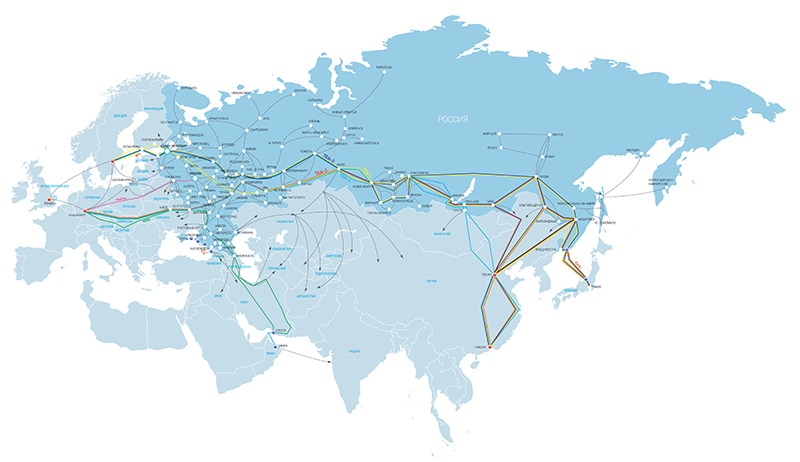 Рисунок 1 – Магистральная сеть РостелекомОформление таблицТаблица 1Первичная сводная таблица результатов диагностики по выявлению страхов у детей младшего школьного возрастаПродолжение таблицы 1Оформление формулКоэффициент удовлетворенности вычисляется согласно формуле: ,                                 (1)где, N1 – количество опрошенных, удовлетворенных исследуемой моделью; N2 – количество опрошенных, частично удовлетворенных исследуемой моделью; N3 – количество опрошенных, не удовлетворенных исследуемой моделью; N4 – количество опрошенных, затруднившихся ответить на вопрос.Образец оформления списка использованных источниковКнигиОднотомное изданиеАвтор. Заглавие: сведения, относящиеся к заглавию (см. на титуле) / сведения об ответственности (авторы); последующие сведения об ответственности (редакторы, переводчики, коллективы). – Сведения об издании (информация о переиздании, номер издания). – Место издания: Издательство, Год издания. – Объем. – (Серия).Примеры:Если у издания один автор, то описание начинается с фамилии и инициалов автора. Далее через точку «.» пишется заглавие. За косой чертой «/» после заглавия имя автора повторяется, как сведение об ответственности.Лукаш, Ю.А. Индивидуальный предприниматель без образования юридического лица [Текст] / Ю.А. Лукаш.    – Москва: Книжный мир, 2002. – 457 с.Если у издания два автора, то описание начинается с фамилии и инициалов первого автора. За косой чертой «/» после заглавия сначала указывается первый автор, а потом через запятую – второй автор.Бычкова, С.М. Планирование в аудите [Текст]/ С.М. Бычкова, А.В. Газорян.-Москва:  Финансы и статистика, 2001. – 263 с.Если у издания три автора, то описание начинается с фамилии и инициалов первого автора.  За косой чертой «/» после заглавия сначала указывается первый автор, а потом через запятую – второй и третий авторы.Краснова, Л.П. Бухгалтерский учет [Текст]: учебник для вузов /Л.П. Краснова, Н.Т. Шалашова, Н.М. Ярцева. – Москва: Юристъ, 2001. – 550 с.Если у издания четыре автора, то описание начинается с заглавия. За косой чертой указываются все авторы.Лесоводство [Текст]: учебное пособие к курсовому проектированию/З.В. Ерохина, Н.П. Гордина, Н.Г. Спицына, В.Г. Атрохин.  –   Красноярск: Изд-во СибГТУ, 2000. - 175 с.Если у издания пять авторов и более, то описание начинается с заглавия. За косой чертой указываются три автора и др.Логика [Текст]: учебное пособие для 10-11 классов / А.Д. Гетманова, А.Л. Никифоров, М.И. Панов и др. – Москва: Дрофа, 1995. – 156 с.Если у издания есть один или несколько авторов, и также указаны редакторы, составители, переводчики и т.п., то информация о них указывается в сведении об ответственности, после всех авторов перед точкой с запятой «;».Ашервуд Б. Азбука общения [Текст]  / Б. Ашервуд; пер. с анг. И.Ю.Багровой и Р.З. Пановой, науч. ред. Л.М. Иньковой. – Москва: Либерея, 1995. – 175 с.Если у издания нет автора, но указаны редакторы, составители, переводчики и т.п., то описание начинается с заглавия. За косой чертой после заглавия сразу пишутся редакторы, составители и т.п. с указанием функции.Логопедия [Текст]: учебник для студ. дефектолог. фак. пед. вузов / ред. Л.С. Волкова, С.Н. Шаховская. – 3-е изд., перераб. и доп. – Москва: Гуманит. изд. центр. ВЛАДОС, 2002. – 680 с.Если у издания нет автора, редакторов и т.п., то после заглавия сразу идет информация об издании после точки и тире «. -  ».Иллюстрированный словарь английского и русского языка с указателями [Текст].  – Москва: Живой язык, 2003. – 1000 с.Многотомные изданияАвтор. Заглавие издания: сведения, относящиеся к заглавию (см. на титуле) / Сведения об ответственности (авторы); последующие сведения об ответственности (редакторы, переводчики, коллективы). – Город издания: Издательство, Год начала издания – год окончания издания.– (Серия). Обозначение и номер тома: Заглавие тома: сведения, относящиеся к заглавию. – Год издания тома. – Объем; Обозначение и номер тома: Заглавие тома: сведения, относящиеся к заглавию. – Год издания тома. – Объем. и т.д.или:Автор. Заглавие издания: сведения, относящиеся к заглавию (см. на титуле) / Сведения об ответственности (авторы); последующие сведения об ответственности (редакторы, переводчики, коллективы). – Город издания: Издательство, Год начала издания – год окончания издания. – Количество томов. – (Серия).Примеры:Горожанин, А.В. Российская полиция на страже имперской государственности: монография [Текст]: в 2-х т. / А.В. Горожанин; Мин-во юстиции РФ, Самар. юрид ин-т. – Самара, 2004.  – 91 с.Т. 1: Полиция как столп российской имперской государственности  (XVIII – первая половина XIX в.) – 258 с.Т.2: Российская империя и ее полиция: рассвет и закат – 166 с.  илиГорожанин, А.В. Российская полиция на страже имперской государственности: монография [Текст]: в 2-х т. / А.В.  Горожанин; Мин-во юстиции РФ, Самар. юрид. ин-т. – Самара, 2004.  – 91 с. – 2 т.Нормативно-правовые актыЗаглавие официального документа (закон, постановление, указ и др.): сведения, относящиеся к заглавию, дата принятия документа // Название издания. – Год издания. – Номер (для журнала), Дата и месяц для газеты. – Первая и последняя страницы.Примеры:О военном положении [Текст]: Федеральный конституционный закон от 30 янв. 2002 г. № 1-ФКЗ // Собрание законодательства. – 2002. - № 5, (4 февр.). – С. 1485 – 1498 (ст. 375).О правительственной комиссии по проведению административной реформы [Текст]: постановление Правительства РФ от 31 июля 2003 г. № 451 // Собрание законодательства. – 2003. - № 31. – Ст. 3150.Нормативно-технические документыЗаглавие нормативно-технического документа: сведения, относящиеся к заглавию, обозначения ранее действующего документа, дата введения. – Год издания. – Объем.Примеры:ГОСТ 7.9 – 77. Реферат и аннотация. – Москва: Изд-во стандартов, 1981. – 6 с.ГОСТ 7.53 – 2001. Издания. Международная стандартная нумерация книг [Текст]. – Взамен ГОСТ 7.53 – 86; введ. 2002 – 07 – 01. – Минск: Межгос. Совет по стандартизации, метрологии и сертификации; Москва: Изд-во стандартов, 2002. – 3 с.ГОСТ 1759. 5 – 87. Гайки. Механические свойства и методы [Текст]. – Взамен ГОСТ 1759 – 70; Введ. с 01.01.89   по 01.01.94. – Москва: Изд-во стандартов, 1988. – 14 с.Строительные нормы и правила: СНиП 2.01.07 – 85. Нагрузки и воздействия [Текст]: нормативно-технический материал. – Москва: [б.и.], 1987. – 36 с.Ресурсы Internet Электронный ресурс локального доступа (CD)Автор. Заглавие [Электронный ресурс]: сведения, относящиеся к заглавию / сведения об отвественности (авторы); последующие сведения об отвественности (редакторы, переводчики, коллективы). – Обозначение вида ресурса («электрон. дан.» и/или «электрон. прогр.»). – Место издания: Издательство, Год издания. – Обозначение материала и количество физических единиц. – (Серия).Примечания:Описание электронного ресурса в области «Автор» и «Сведения об ответственности» осуществляется по правилам описания книжного издания.Обозначение материала приводят сразу после заглавия в квадратных скобках: [Электронный ресурс]Примеры:Родников, А.Р. Логистика [Электронный ресурс]: терминологический словарь. – / А.Р. Родников. – Электронные данные. – Москва: ИНФРА-М, 2000. – 1 эл. опт. диск  (CD- ROM).Энциклопедия классической музыки [Электронный ресурс]. – Электрон. дан. – Москва: Комминфо, 2000. – 1 эл. опт. диск (CD- ROM).  Электронный ресурс удаленного доступа (Internet)Автор. Заглавие [Электронный ресурс]: сведения, относящиеся к заглавию / сведения об ответственности (авторы); последующие сведения об ответственности (редакторы, переводчики, коллективы). – Обозначение вида ресурса («электрон. текст. дан.»). – Место издания: Издательство, Дата издания. – Режим доступа: URL. – Примечание («Электрон. версия печ. публикации»).Примечания:Описание электронного ресурса в области «Автор» и «Сведения об ответственности» осуществляется по правилам описания книжного издания.Обозначение материала приводят сразу после заглавия в квадратных скобках: [Электронный ресурс].Если описывается сайт в целом, то область «Дата издания» будет выглядеть следующим образом:Год начала издания – год окончания издания.Примеры:Исследовано в России [Электронный ресурс]: многопредмет. науч. журн. /  Моск. физ.-техн. ин-т. – Электрон. журн. – Долгопрудный: МФТИ, 1998. - . – режим доступа к журн.: http://zhurnul.milt.rissi.ruШпринц, Лев. Книга художника: от миллионных тиражей – к единичным экземплярам [Электронный ресурс] / Л. Шпринц. – Электрон. текстовые дан. – Москва: [б.и.], 2000. – Режим доступа:  http://atbook.km.ru/news/000525.html, свободный.Авторские свидетельства, патентыПримеры:А.с. 1007970 СССР, МПК B 25 J 15/00. Устройство для захвата деталей [Текст] / Ваулин В.С., Калов В.К. (СССР). – 3350585/25-08; заявлено 23.11.81; опубл. 30.03.83, Бюл. 12. – С. 2.Пат. 2187888 Российская Федерация, МПК Н 04 В 1/38, Н 04 J 13/00. Приемопередающее устройство [Текст] / Чугаева В.И.; заявитель и патентообладатель Воронеж. науч.-исслед. ин-т связи. -  № 2000131736/09; заявл. 18.12.00; опубл. 20.08.02, Бюл. № 23 (II ч.). – 3 с.Информационные листкиПримеры:Барабин, А.И. Прогнозирование урожая семян ели методом подсчета числа женских почек [Текст] / А.И. Барабин. - Архангельск, 1971. - [4] с. - (Информ. листок о науч.-техн. достижении / АрхЦНТИ; N 71-62).Мурманская, Н.П. Опыт хранения сеянцев сосны и ели [Текст] / Н.П. Мурманская, Г.С. Тутыгин. - Архангельск, 1976. - [4] с. - (Информ. листок о науч.-техн. достижении  / АрхЦНТИ; N 160-76).Неопубликованные документыДиссертацииАвтор. Заглавие: сведения, относящиеся к заглавию (см. на титуле): шифр номенклатуры специальностей научных работников: дата защиты: дата утверждения / сведения об ответственности (автор); последующие сведения об ответственности (коллектив). – Место написания, Дата написания. – Объем.Примечания:В сведениях, относящихся к заглавию, приводят сведения о том, что данная работа представлена в качестве диссертации, а также сведения об ученой степени, на соискание которой представлена диссертация. Сведения приводят в сокращенном виде.Например:дис. ..... канд. пед. наукдис. ......д-ра техн. наукПримеры:Белозеров, И.В. Религиозная политика Золотой Орды на Руси в XIII-XIV вв. [Текст]: дис.....канд. ист. наук: 07.00.02: защищена 22.01.02: утв. 15.07.02 / Белозеров Иван Валентинович. – Москва, 2002. – 215 с.Автореферат диссертацииАвтор. Заглавие: сведения, относящиеся к заглавию (см. на титуле): шифр номенклатуры специальностей научных работников: дата защиты: дата утверждения / сведения об ответственности (коллектив). – Место написания. -Объем.Примечания:В сведениях, относящихся к заглавию, приводят сведения о том, что данная работа представлена в качестве автореферата диссертации на соискание ученой степени. Сведения приводят в сокращенном виде.Например:автореф. дис. .....канд. физ. наукавтореф. дис. .....д-ра пед. наукПримеры:Александров, А.А. Анализ и оценка оперативной обстановки в республике, крае, области (правовые и организационные аспекты) [Текст]: автореф. дис. на соиск. учен. степ. канд. юрид. наук (12.00.11) / Александров Александр Александрович; Акад. упр. МВД России. – Москва, 2004. – 26 с.Составные части документовСведения о статье // Сведения об источнике статьи. – Сведение о местоположении статьи в документе.Статья из книгиАвтор. Заглавие статьи: сведения, относящиеся к заглавию / сведения об ответственности (авторы статьи) // Заглавие книги: сведения, сведения, относящиеся к заглавию / сведения об ответственности (авторы книги); последующие сведения об отвественности (редакторы, переводчики, коллективы). – Место издания: Издательство, год издания. – Местоположение статьи (страницы).Примечание:Сведения об издательстве в области выходных данных книг можно упустить.Иванов, С.А. Маркетинг и менеджмент [Текст] / С.А. Иванов // Статьи о классиках. – Москва, 2002. – С. 12-34.Статья из сборникаДумова, И.И. Инвестиции в человеческий капитал [Текст] / И.И. Думова, М.В. Колесникова // Современные аспекты регионального развития: сб. статей. – Иркутск, 2001. – С. 47-49.Баданина, Л.А. Расчет процесса фильтрации жидкости в древесине при автоклавной пропитке [Текст] / Л.А. Баданина // Наука – Северному региону: сб. науч. тр. / АГТУ. – Архангельск, 2005. – Вып. 62. – С. 8-12.Статья из газетыАвтор. Заглавие статьи: сведения, относящиеся к заглавию / сведения об ответственности (авторы статьи) // Название газеты. – Год выпуска. – Число и месяц выпуска. – Местоположение статьи (страницы).Николаева, С. Будем читать. Глядишь, и кризис пройдет…[Текст] / С. Николаева // Северный комсомолец. – 2009. - № 13. – С.  9.Рысев, В. Приоритет – экология  [Текст] / В. Рысев // Волна. – 2004. – 4 марта. – С. 13.Статья из журналаАвтор. Заглавие статьи: сведения, относящиеся к заглавию / сведения об ответственности (авторы статьи) // Название журнала. – Год выпуска. – Номер выпуска. – Местоположение статьи (страницы).Примечание:Если статья размещены в двух и более журналах, то сведения о ее местоположении в каждом из номеров отделяют точкой с запятой.Примеры:Тарасова, Н.Г. Смена парадигм в развитии теории и практики градостроительства [Текст]  / Н.Г. Тарасова // Архитектура и строительство России. – 2007. - № 4. – С. 2-7.Казаков, Н.А. Запоздалое признание [Текст]  / Н.А. Казаков // На боевом посту. – 2000. - № 9. – С. 64-67; № 10. – С. 58-71.Статья из продолжающихся изданийАвтор. Заглавие статьи: сведения, относящиеся к заглавию / сведения об ответственности (авторы статьи) // Заглавие издания. Название серии. – Год издания. – Номер выпуска: Заглавие выпуска. – Местоположение статьи (страницы).Примеры:Белох, Н.В. Доходы, предложение и цены – проблема сбалансированности [Текст] / Н.В. Белох, Н.Я. Петраков, В.П. Русаков // Известия  АН СССР. Сер. экономическая. – 1982. - № 2. – С. 71-77.Белова, Г.Д. Некоторые вопросы уголовной ответственности за нарушение налогового законодательства [Текст] / Г.Д. Белова // Актуальные проблемы прокурорского надзора /Ин-т повышения квал. рук. кадров Генер. прокуратуры Рос. Федерации. – 2001. – Вып. 5: Прокурорский надзор за исполнением уголовного и уголовно-процессуального законодательства. Организация деятельности прокуратуры. – С. 46-49.РецензияАвтор рецензии. Заглавие статьи: сведения, относящиеся к заглавию / сведения об ответственности (авторы статьи) // Название журнала. – Год выпуска. – Номер выпуска. – Местоположение статьи (страницы). – Рец. на кн.: Описание книги.илиОписание книги. – Рец. Заглавие статьи: сведения, относящиеся к заглавию / сведения об ответственности (авторы статьи) // Название журнала. – Год выпуска. – Номер выпуска. – Местоположение статьи (страницы).Примечание:Описание издания, на которое написана рецензия, осуществляется по правилам описания книжного издания.Примеры:Воскресенский, С.В. В помощь учителю и ученику [Текст] // Северный край. – 1999. – 30 сент. – Рец. на кн: Карта Ярославской области. География. История [Карты] / отв. Ред. Е.Ю. Колобовский. – Ярославль, 1999.Пономаренков, В.А. Особенности расследования «цыганских» преступлений: учебное пособие / В.А. Пономаренков, И.А. Пономаренкова. – Москва: Изд-во МГПУ, 2002. – 76 с. – Рец. Наумова, Н.А. О необычном пособии для правоохранительных органов [Текст] / Е.А. Наумова // Вестник Моск. гор. пед. ун-та. – 2003. - № 2. – С. 273СПИСОК ИСПОЛЬЗОВАННЫХ ИСТОЧНИКОВНормативно-правовые акты:Российская Федерация. Конституция (1993). Конституция Российской Федерации [Текст]: офиц. текст. - М.: Маркетинг, 2001. - 39, [1] с.; . - 10000 экз. - ISBN 5-94462-025-0.Российская Федерация. Законы. Концепция воспитания военнослужащих Вооруженных Сил Российской Федерации: приказ Министра обороны РФ от 11 марта . № 79: [Электронный ресурс]. − Режим доступа www.voennoepravo.ru.Российская Федерация. Законы. Основы организации воспитательной работы в Вооруженных Силах Российской Федерации: приказ Министра обороны РФ от 11 марта . № 79: [Электронный ресурс]. − Режим доступа www.voennoepravo.ru.Указ Президента РФ от 21 апреля . N 706 «Об утверждении Военной доктрины Российской Федерации».Научная литература:Абдуллаев, А. Т. Государственно-патриотическое воспитание военнослужащих внутренних войск МВД России: Дис. ... канд. пед. наук: 13.00.01/ Алияр Танрыверди-оглы Абдуллаев. – Москва, 2006. – 191 с.Аверкин, В. Н. Патриотизм – это наше…что? : беседа с ректором НИРО В. Н. Аверкиным /беседовала Т. С. Данилова // Образование info. – 2013. - № 2. – С. 1-2 ; № 3. – С. 2.Барабанщиков, А. В. Основы военной психологии и педагогики. – М.: Просвещение, 1988. – 269 с.Белоусов, Н.А. Патриотическое воспитание студентов как проблема педагогического образования /Н.А. Белоусов, Т.Н. Белоусова // Патриотическое воспитание: история и современность: Сб. науч. ст. – Мн., 2004. – С.38-41.Большая советская энциклопедия: В 30 т. / Под ред. А.М. Прохорова. Изд. 3. – М.: Советская энциклопедия, 1975. - С. 282.Выполнил:студент группы __________направления подготовки____________________________Фамилия И.О.Проверил:ученая степень, ученое званиеФамилия И.О.Выполнил:студент группы __________направления подготовки____________________________Фамилия И.О.Проверил:ученая степень, ученое званиеФамилия И.О.Выполнил:студент гр. СП-__направления подготовки44.03.01 Педагогическое образованиеФамилия И.О.Научный руководитель:кандидат педагогических наук, доцентРыкова Б.В.________________________                подписьНормативный контроль:Громова Н.В.____________________________                подписьОтметка ____________________«___» ________________ 20__г.Допускается к защите                                                                                     «___»___________________ 201_ г.Заведующий кафедрой, к.п.н., доцент__________________Б.В. РыковаВыполнил:студент гр. ПЕ-41направления подготовки44.03.01 Педагогическое образованиеРомахова О.А.____________________________               подписьНаучный руководитель:кандидат педагогических наук, доцентРыкова Б.В.____________________________               подписьНормативный контроль:Громова Н.В.____________________________                ПодписьМесто прохождения практики:____________________________________________________________Студента___курса, группы _______________________(Фамилия, имя, отчество)Руководитель практики от филиала АГУоценка подписьФ.И.О., должность, ученая степень  ДатаВремяМестоТема мероприятия, вид деятельностиСлушателиОтметка о выполненииПодпись руководителяМесто прохождения практики:______________________________________________________________Студента___курса, группы____ _________________________(Фамилия, имя, отчество)ДатаВиды деятельностиКоличество часовПодпись руководителяУстановочная конференция2Итоговая конференция2Итого«Страхи в домиках»«Нарисуй свой страх»«Сказка»Присутствие страха8 детей – 80%10 детей – 100%7 детей – 70%Отсутствие страха2 ребенка – 20%-3 ребенка – 30%«Страхи в домиках»«Нарисуй свой страх»«Сказка»Затруднились ответить 6 детей – 60%5 детей – 50%3 детей – 30%